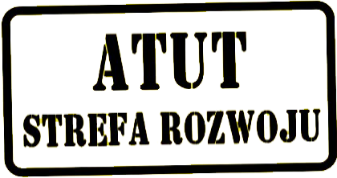 Plan lekcjiTechnik usług kosmetycznych klasa I – semestr IObjaśnienie: PADwK – Podstawy anatomiczno – dermatologiczne w kosmetyceKPTSZD – Kosmetyka pielęgnacyjna i upiększająca  twarzy, szyi i dekoltuZPTSZD – Zabiegi pielęgnacyjne i upiększające twarzy, szyi i dekoltu16.02.201917.02.201923.02.201924.02.201909.03.201910.03.201916.03.201917.03.20198:00 - 8:45 KPTSZDKPTSZDKPTSZDKPTSZD8:45 - 9:30KPTSZDKPTSZDKPTSZDKPTSZD9:35 - 10:20KPTSZDKPTSZDKPTSZDKPTSZD10:20 - 11:05KPTSZDKPTSZDKPTSZDKPTSZD11:20 - 12:05 KPTSZDKPTSZDKPTSZDKPTSZD12:05 - 12:50PADwKKPTSZDPADwKPADwK12:55 - 13:40PADwKKPTSZDPADwKPADwK13:40 - 14:25PADwKKPTSZDPADwKPADwK14:30 - 15:15PADwKKPTSZDPADwKPADwK15:15 - 16:00PADwKKPTSZDPADwKPADwK06.04.201907.04.201927.04.201928.04.201911.05.201912.05.201918.05.201919.05.201901.06.201902.06.20198:00 - 8:45KPTSZDKPTSZDZPTSZDZPTSZDZPTSZDZPTSZDZPTSZDZPTSZDZPTSZDZPTSZD8:45 - 9:30KPTSZDKPTSZDZPTSZDZPTSZDZPTSZDZPTSZDZPTSZDZPTSZDZPTSZDZPTSZD9:35 - 10:20KPTSZDKPTSZDZPTSZDZPTSZDZPTSZDZPTSZDZPTSZDZPTSZDZPTSZDZPTSZD10:20 - 11:05KPTSZDKPTSZDZPTSZDZPTSZDZPTSZDZPTSZDZPTSZDZPTSZDZPTSZDZPTSZD11:20 - 12:05KPTSZDKPTSZDZPTSZDZPTSZDZPTSZDZPTSZDZPTSZDZPTSZDZPTSZDZPTSZD12:05 - 12:50KPTSZDPADwKZPTSZDZPTSZDZPTSZDZPTSZDZPTSZDZPTSZDZPTSZD12:55 - 13:40KPTSZDPADwKZPTSZDZPTSZDZPTSZDZPTSZDZPTSZDZPTSZDZPTSZD13:40 -14:25KPTSZDPADwKZPTSZDZPTSZDZPTSZDZPTSZDZPTSZDZPTSZDZPTSZD14:30 - 15:15KPTSZDPADwKZPTSZDZPTSZDZPTSZDZPTSZDZPTSZDZPTSZDZPTSZD15:15 - 16:00KPTSZDPADwKZPTSZDZPTSZDZPTSZDZPTSZDZPTSZDZPTSZDZPTSZD